Тренировочный вариант  Теоретическое заданиеПостроить график функцииНайти промежутки убывания Найти наибольшее значение функции Найти нули функцииУказать, выполняется ли для данной функции свойство четности или нечетности Найти наибольшее или наименьшее значениеНайти промежутки монотонности (возрастание и убывание)2. Укажите, при каком условии Y=0?3. Укажите пару чисел, равных по значению:а) 10102 и А16б) 118 и 1112в) 1010 и 148г) D16 и 1010Практико-ориентированные заданияНе решая уравнение ,найти  , где – корни уравнения.Решить уравнение:Решить неравенство Первую половину пути автомобиль проехал со скоростью 36 км/ч, а вторую – со скоростью 99 км/ч. Найдите среднюю скорость автомобиля на протяжении всего пути.5.Исполнитель Редактор получает на вход строку цифр и преобразовывает её. Редактор может выполнять две команды, в обеих командах x и y обозначают цепочки цифр.А) заменить (x, y)
Эта команда заменяет в строке первое слева вхождение цепочки x на цепочку y.Б) нашлось (y)
Эта команда проверяет, встречается ли цепочка y в строке исполнителя Редактор. Если она встречается, то команда возвращает логическое значение «истина», в противном случае возвращает значение «ложь». Строка при этом не изменяется.Какая строка получится в результате применения приведённой ниже программы к строке, состоящей из 40 идущих подряд цифр 123? Привести решение и записать ответ.НАЧАЛОПОКА нашлось (12) ИЛИ нашлось (333)  ЕСЛИ нашлось (12)    ТО заменить (12, 3)    ИНАЧЕ заменить (333, 3)  КОНЕЦ ЕСЛИКОНЕЦ ПОКАКОНЕЦ6.Каково наибольшее целое положительное число X, при котором истинно высказывание: (X·(X + 3) > X·X + 7) → (X·(X + 2) ≤ X·X + 11) Привести решение и записать ответ.7. (Выполняется и сохраняется на ПК)Создание и форматирование таблицы (Работа в Word)Нарисовать таблицу, содержащую 5 столбцов и 11 строк.Ввести данные в таблицу и выровнять по центру ячеек данные первого столбца.Установить высоту строк  (кроме первой). Установить ширину первого столбца , ширину второго столбца , а ширину остальных столбцов сделать одинаковой.Преобразовать таблицу в текст, заменить символы Tab на запятые.Вставить справа таблицы столбец «Должность», заполнить его и выровнять таблицу по центру.Залить шапку таблицы серым цветом.Сделать обрамление таблицы и шапки двойной линией с толщиной 2,25Применить к таблице автоматическое форматирование стилей с различным оформлением и сделать 2 варианта таблицы с различными стилями.8. (Выполняется и сохраняется на ПК)Создание таблицы следующего вида (Работа в Excel)Под этой таблицей создаете несколько списков.Дата рождения (числа от 1 до 31)Месяц рождения (пишете в ячейке ЯНВАРЬ и до ДЕКАБРЯ) Год рождения (пишете в ячейке 1960, ниже 1961 и до значения 2010)Пол (пишете букы «М» или «Ж»)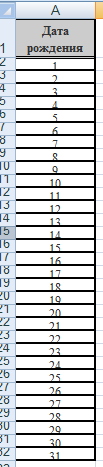 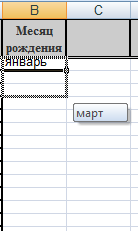 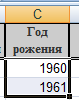 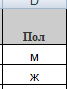  Создайте для каждого столбца, начиная со столбца ДАТА РОЖДЕНИЯ, выпадающие списки, в которых отображается фраза «Подсказка и номер, присвоенный Вам при регистрации», а ниже фраза «Выберите данные из списка». Если Вы ввели неправильные данные, то должно отображаться сообщение об ошибке «Ошибка и номер, присвоенный Вам при регистрации», а ниже фраза «Данные надо выбирать из списка». Код сотрудника (порядковый номер)ФамилияИмяОтчествоДень рождения1Иванов АлександрВасильевич15.05.19562Егоров  АлексейИванович30.06.19583МалковАнтон Павлович09.10.19604Лепёхина АннаВасильевна22.12.19605Анкудинов ДмитрийАндреевич24.05.19616ГришинаАллаАлександровна23.03.19657Глебова Ирина Петровна26.04.19688ПетровДмитрийЕвгеньевич07.09.19759Фуксов БорисАлександрович05.12.197510СимоноваИринаВладимировна16.10.1983Табельный номерФамилияИмяОтчествоДатарождения (день)Месяц рожденияГод рожденияПол001Иванов АлександрВасильевич002Егоров  АлексейИванович003МалковАнтон Павлович004Лепёхина АннаВасильевна005Анкудинов ДмитрийАндреевич006ГришинаАллаАлександровна007Глебова Ирина Петровна008ПетровДмитрийЕвгеньевич009Фуксов БорисАлександрович010СимоноваИринаВладимировна